Tema4: FraccionesExpresa como fracción la parte coloreada de las figuras: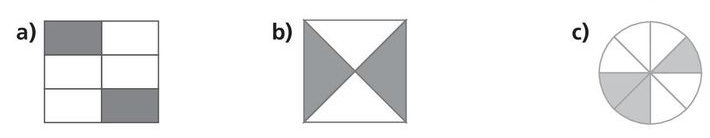 Clasifica de manera razonada las siguientes fracciones en propias, impropias e iguales a la unidad y represéntalas gráficamente:Calcula el término que falta en cada caso para que las siguientes fracciones sean equivalentes:Calcula:     b) La tercera parte de 60=Reduce a común denominador y ordena de menor a mayor las siguientes fracciones:Calcula y simplifica al máximo:Erika se ha comido ¼ de pastel, Nayara 2/6 y Alba 1/12. A	l final quedó 60 gramos sin comer.¿Que fracción del pastel se ha quedado sin comer?¿Cuánto pesaba el pastel al principio?Rubén ha hecho un pedido de 800 botes de pintura. Un quinto son de pintura azul, tres cuartos de pintura verde y el resto de pintura negra. ¿Cuántos botes de pintura negra ha pedido?Ayer, Lidia y Abel estuvieron jugando con las tarjetas 50 partidas. Abel ganó dos quintos de las partidas y Lidia el resto. ¿Quién gano mas partidas?Realiza las siguientes operaciones y simplifica los resultados:En una parcela de 800 metros cuadrados, se ha construido una casa que ocupa las dos quintas partes de la superficie y el resto se ha ajardinado. ¿Qué superficie ocupa la casa? ¿Y el jardín?	Tema5: Decimales1º) a) Escribe los siguientes números decimales: 23 milésimas 23 unidades y 15 diezmilésimas 4 decenas y 315 centésimas      b) Ordena, de menor a mayor, los siguientes números decimales: (0,6 puntos)2º) Expresa cada una de las siguientes fracciones como número decimal y di de qué tipo son: a) 	=		b) 			c) 		d) 3º) Indica de qué tipo son cada uno de estos decimales, y cuál es su período y/o anteperíodo, en el caso que lo tengan:12, 565656…=35,13672672672…=1,7142=4º) Realiza las siguientes divisiones de números decimales, expresando el cociente con 2 cifras decimales: 	a) 56,32: 42=	                b) 9,6 : 6=		5º) Realiza las siguientes operaciones con decimales: 58,038 – 43,69 + 0,006=94,5 · 2,16 + 3·4,15= 4,02 ·(5,6 + 3,2) -1,355=e) 3,05 + (10,3 - 2,1):2=6º) Aproxima, por redondeo y truncamiento, hasta las décimas y hasta las centésimas, los siguientes números decimales: 			a) 2,375			b) 4,8999…7º) Escribe, directamente, el resultado de estas operaciones: 3,24·100 =			e) 5,23:100 =0,25·1000 =			f) 67,2:1000 =78,4·0,1 =			g) 0,89:0,01 =1,3·0,01 =			h) 3,47:0,1 =8º) Andrés compra en el supermercado 3 bocadillos y 2 refrescos que le cuestan en total 5,35 €. Sabiendo que cada refresco vale 0,8 €, ¿cuánto cuesta cada bocadillo?9º) En una zodiac se cargan 4 cajas de 9,475 kg cada una. Suben dos personas que pesan 55 kg y 77,3 kg, respectivamente. El bote admite 250 kg de carga máxima. ¿Puede subir otra persona más que pese 82 kg?. Razona la respuesta. 10. Luis ha comprado tres sobres a 0,38 euros cada uno y tres tarjetas a 0,52 euros cada una. Si ha pagado con un billete de 10 euros, ¿cuánto dinero le han devuelto?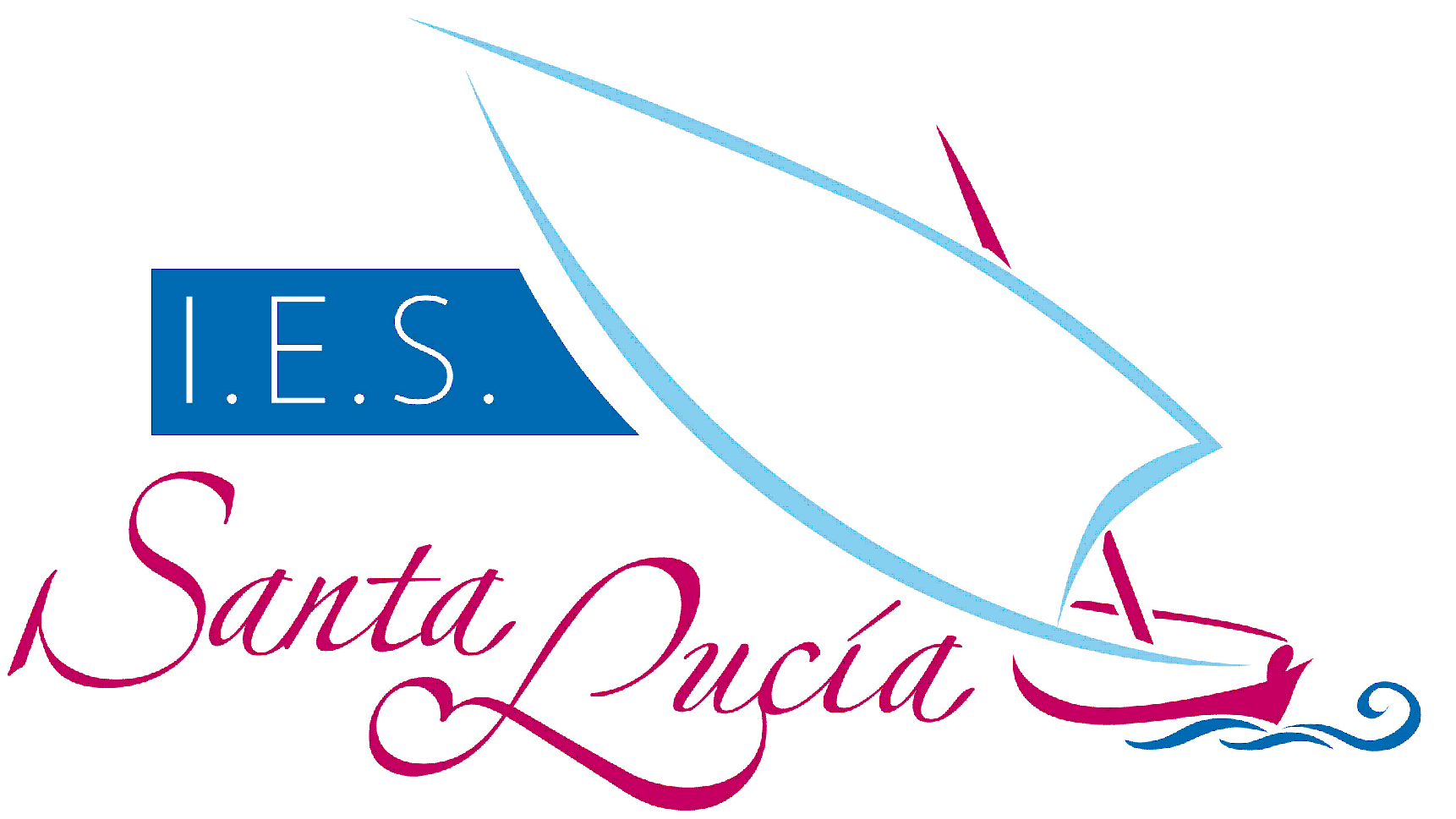  MatemáticasUMCDUDécimascentésimasmilésimasDiezmilésimasCienmilésimas103102101110-110-210-310-410-55, 574,074,075 4,057  4,074,5 